Application for 
Pastoral Assistant 2023 - 2024Parish Assistant Appointments 2023 - 2024Please provide the names of three people willing to provide a reference (one of whom should be a priest).  It would be very helpful to have email addresses and phone numbers for your referees.123How did you hear about this post?Please return this form, with a passport sized photograph, electronically to rector@stdunstanstepney.com The deadline for applications is Wednesday 12th July 2023 at 5pmInterviews will be arranged after the closing date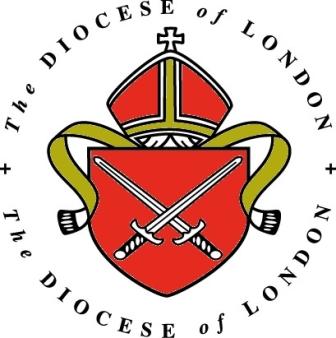 Central London Pastoral Assistants Scheme 2023 - 2024NameAddressTelephoneEmailAgeMarital statusHome churchDiocesePlease provide some information about your vocation if relevant(contact with DDO, ABM etc.)Education / workWhat are your main strengths?- and weaknesses?What interests you about St Dunstan’s and this post ?Only St Dunstan’s is recruiting this yearCentral London Pastoral Assistants Scheme 2023 - 2024St Matthew’s Westminster